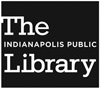 Support Programs & Volunteer ResourcesVolunteer Reference CheckVolunteer Candidate’s Name:________________________________________________Please tell us your relationship to the candidate (work, social, relative, etc.) and how long you have known her/him.___________________________________________________________________________________________________________________________________________________________Have you been in a situation with this person relevant to the volunteer position for which she/he is applying?_________________________________________________________________________________________________________________________________________________________________What would you say are her/his greatest assets?_____________________________________________________________________________________________________________________________________Liabilities?________________________________________________________________________________Do you feel this person can make a contribution and commitment to our organization?  If so, what and how?_____________________________________________________________________________________________________________________________________________________________________To the best of your knowledge, what type of situation/position would be best suited to the candidate's skills and personality?__________________________________________________________________________________________________________________________________________________Would you recommend this person for the position described?  Yes_____  No_____  (if no, please comment in the section below).Additional comments:__________________________________________________________________________________________________________________________________________________________________________________________________________________________________________________________________________________________________________________________________________________________________________________________	______________________	__________________Your Name						Phone Number		DateThank you for your cooperation and honesty.  Please return completed reference in the envelope provided to: The Indianapolis Public Library, Support Programs & Volunteer Resources, P.O. Box 211, Indianapolis, IN  46206 (317) 275-4045.